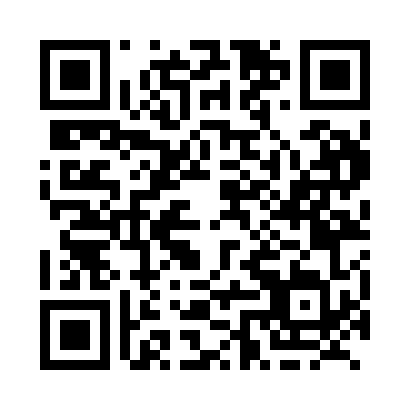 Prayer times for Guernsey, Saskatchewan, CanadaWed 1 May 2024 - Fri 31 May 2024High Latitude Method: Angle Based RulePrayer Calculation Method: Islamic Society of North AmericaAsar Calculation Method: HanafiPrayer times provided by https://www.salahtimes.comDateDayFajrSunriseDhuhrAsrMaghribIsha1Wed3:315:3012:586:068:2610:262Thu3:285:2812:586:078:2810:283Fri3:255:2612:586:088:3010:314Sat3:225:2412:576:098:3110:345Sun3:195:2312:576:108:3310:376Mon3:165:2112:576:118:3510:407Tue3:135:1912:576:128:3610:438Wed3:105:1712:576:138:3810:469Thu3:075:1612:576:148:3910:4910Fri3:065:1412:576:158:4110:4911Sat3:055:1212:576:168:4310:5012Sun3:045:1112:576:168:4410:5113Mon3:035:0912:576:178:4610:5214Tue3:035:0812:576:188:4710:5215Wed3:025:0612:576:198:4910:5316Thu3:015:0512:576:208:5010:5417Fri3:005:0312:576:218:5210:5518Sat3:005:0212:576:228:5310:5519Sun2:595:0112:576:238:5510:5620Mon2:584:5912:576:248:5610:5721Tue2:584:5812:576:248:5810:5822Wed2:574:5712:576:258:5910:5823Thu2:574:5612:586:269:0010:5924Fri2:564:5412:586:279:0211:0025Sat2:564:5312:586:289:0311:0026Sun2:554:5212:586:289:0411:0127Mon2:554:5112:586:299:0511:0228Tue2:544:5012:586:309:0711:0329Wed2:544:4912:586:309:0811:0330Thu2:544:4812:586:319:0911:0431Fri2:534:4712:596:329:1011:04